Publicado en Barcelona el 26/10/2018 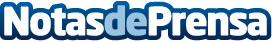 SOCIALetic.com regala 300 € por descargar su nueva AppSOCIALetic.com lanza su nueva app y regala 300 € en efectivo. para los usuarios que se conecten a las noticias más actualesDatos de contacto:EMPEZAMOS AHORA SL645768490Nota de prensa publicada en: https://www.notasdeprensa.es/socialetic-com-regala-300-por-descargar-su Categorias: Comunicación Marketing Emprendedores E-Commerce Dispositivos móviles http://www.notasdeprensa.es